СУМСЬКА МІСЬКА РАДАVІІ СКЛИКАННЯ LIII СЕСІЯРІШЕННЯРозглянувши електронну петицію Шевченка Володимира Володимировича  «Заборона використання одноразових поліетиленових пакетів в роздрібній торгівлі та сфері обслуговування», розміщеної на порталі «Єдина система місцевих петицій» (http://e-dem.in.ua/sumy/Petition/View/1459), щодо  зменшення нанесення шкоди екології та впровадження поступової заборони і відмови від використання поліетиленових пакетів та їх синтетичних аналогів в сфері торгівлі і обслуговування починаючи з 2019-2020 року в межах міста Суми, використання натомість паперових пакетів, тканинних пакетів з природньої сировини, відповідно до статті 231 Закону України «Про звернення громадян», пункту 4.3 розділу 4 Положення про порядок подання електронних петицій та їх розгляду органами місцевого самоврядування міста Суми, затвердженого рішенням Сумської міської ради                                                                                    від     25 жовтня 2017 року   № 2692-МР,  керуючись статтею 15 Закону України «Про охорону навколишнього природного середовища», статтею 25 Закону України  «Про місцеве самоврядування в Україні», Сумська міська радаВИРІШИЛА:Підтримати електронну петицію Шевченка Володимира Володимировича  «Заборона використання одноразових поліетиленових пакетів в роздрібній торгівлі та сфері обслуговування», розміщеної на порталі «Єдина система місцевих петицій» (http://e-dem.in.ua/sumy/Petition/View/1459).Рекомендувати суб’єктам господарювання  у сфері торгівлі пропонувати покупцям альтернативу використанню одноразових поліетиленових пакетів – паперові пакети, багаторазові торбини тощо. Управлінню освіти і науки Сумської міської ради            (Данильченко А.М.) організувати інформаційно-просвітницьку роботу у школах та дошкільних навчальних закладах щодо негативного впливу на довкілля від використання одноразових поліетиленових пакувальних матеріалів та переваг використання еко-безпечної тари.4. Відділу з організації діяльності ради Сумської міської ради (Божко Н.Г.) оприлюднити дане рішення на офіційному веб-сайті Сумської міської ради.5. Департаменту комунікацій та інформаційної політики Сумської міської ради (Кохан А.І.) організувати роботу з місцевими засобами масової інформації щодо висвітлення інформації про шкідливість пластикової тари та упаковки для довкілля і доцільність обмеження її використання у побуті, переваги використання еко-безпечних пакувальних матеріалів.6. Відділу торгівлі, побуту та захисту прав споживачів Сумської міської ради (Дубицький О.Ю.):6.1. Інформувати керівників об’єктів торгівлі про прийняття даного рішення.6.2. Повідомити Шевченка Володимира Володимировича про прийняте рішення.         7. Організацію виконання даного рішення покласти на заступника міського голови з питань діяльності виконавчих органів ради Волошину О.М.Cекретар Сумської міської  ради						А.В. Баранов Виконавець: Дубицький О.Ю.____________    _______2019 року«Рішення Сумської міської ради «Про розгляд електронної петиції Шевченка Володимира Володимировича «Заборона використання одноразовимх поліетиленових пакетів в роздрібній торгівлі та сфері обслуговування» доопрацьовано і вичитано, текст відповідає оригіналу прийнятого рішення та вимогам статей 6-9 Закону України «Про доступ до публічної інформації», Закону України «Про захист персональних даних».Проект рішення було завізовано: Начальник  відділу торгівлі, побуту та захисту прав споживачів					О.Ю. ДубицькийЗаступник міського голови з питаньдіяльності виконавчих органів ради				А.І. ДмітрєвскаяНачальник правового управління					О.В. ЧайченкоСекретар Сумської міської ради 					А.В. Баранов__________________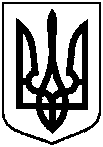 від  06 лютого 2019 року № 4511-МРм. СумиПро розгляд електронної петиції Шевченка Володимира Володимировича «Заборона використання одноразових поліетиленових пакетів  в роздрібній торгівлі та сфері обслуговування»